АДМИНИСТРАЦИЯ МУНИЦИПАЛЬНОГО ОБРАЗОВАНИЯНАЗИЕВСКОЕ ГОРОДСКОЕ ПОСЕЛЕНИЕ
КИРОВСКОГО МУНИЦИПАЛЬНОГО РАЙОНА
ЛЕНИНГРАДСКОЙ ОБЛАСТИП О С Т А Н О В Л Е Н И Еот  21 февраля  2017 года  № 52О внесении изменений в постановление администрациимуниципального образования Назиевское городское поселение  Кировского муниципального  района Ленинградской области  от 11 ноября 2015 года № 277«О создании межведомственной комиссии для  оценки жилых помещенийи многоквартирных домов, расположенных на территории муниципального образования Назиевское городское поселение Кировскогомуниципального района Ленинградской области»В целях приведения нормативных правовых актов администрации в соответствие  с действующим законодательством и в  связи с произведенными кадровыми перестановками: 1. Внести изменения в постановление администрации муниципального образования Назиевское городское поселение Кировского муниципального района Ленинградской области от 11 ноября 2015 года № 277 «О создании межведомственной комиссии для оценки жилых помещений и многоквартирных домов, расположенных на территории муниципального образования Назиевское городское поселение Кировского муниципального района Ленинградской области» (далее - Постановление):1.1. Приложение № 1 к Постановлению изложить в новой редакции согласно приложению к настоящему постановлению.1.2.  Пункт 3.2 приложения № 2 Постановления изложить в следующей редакции:«Членами Комиссии являются представители органов, уполномоченных на проведение регионального жилищного надзора (муниципального жилищного контроля), государственного контроля и надзора в сферах санитарно-эпидемиологической, пожарной, промышленной, экологической и иной безопасности, защиты прав потребителей и благополучия человека (далее - органы государственного надзора (контроля), на проведение инвентаризации и регистрации объектов недвижимости, находящихся в городских и сельских поселениях, других муниципальных образованиях, а также в случае необходимости - представители органов архитектуры, градостроительства и соответствующих организаций, эксперты, в установленном порядке аттестованные на право подготовки заключений экспертизы проектной документации и (или) результатов инженерных изысканий. В случае если комиссией проводится оценка жилых помещений жилищного фонда Российской Федерации или многоквартирного дома, находящегося в федеральной собственности, в состав комиссии с правом решающего голоса включается представитель федерального органа исполнительной власти, осуществляющего полномочия собственника в отношении оцениваемого имущества.В состав комиссии с правом решающего голоса также включается представитель государственного органа Российской Федерации или подведомственного ему предприятия (учреждения), если указанному органу либо его подведомственному предприятию (учреждению) оцениваемое имущество принадлежит на соответствующем вещном праве».2.  Настоящее постановление вступает в силу с момента  его официального опубликования.Глава администрации	                     		                           О. И. КибановРазослано: в дело, зам.главы администрации, членам комиссии: УАиГ; ТО Роспотребнадзора; ОНД и ПР КМР;  Кировское БТИ; сектор муниципального жилищного надзора Управления по коммунальному, дорожному хозяйству, транспорту и связи администрации КМР ЛО; ФГБУ «ФКП Росреестра» по ЛО отдел по Кировскому району; Государственная жилищная инспекция Ленинградской области, МУП «НазияКомСервис».Состав межведомственной комиссии для оценки жилых помещений и многоквартирных домов, расположенных на территории муниципального образования Назиевское городское поселение  Кировского муниципального района Ленинградской областиПредседатель комиссии:Басков С. П. –  заместитель главы  администрации МО  Назиевское городское поселение.Заместитель председателя:Панкратьев О.И.–  главный специалист администрации  МО Назиевское городское поселение.	Члены комиссии:- представитель управления  архитектуры и градостроительства администрации Кировского муниципального района Ленинградской области (УАиГ)  (по согласованию);- представитель управляющей организации, ТСЖ, ЖСК по принадлежности (по согласованию);- представитель Отдела надзорной деятельности и профилактической работы Кировского района управления надзорной деятельности и профилактической работы ГУ МЧС России по Ленинградской области (ОНД и ПР) (по согласованию);- представитель территориального отдела Управления  Федеральной службы по надзору в сфере защиты прав потребителей и благополучия человека по Ленинградской области в Кировском районе (ТО Роспотребнадзора) (по согласованию);- представитель сектора муниципального жилищного контроля Управления по коммунальному, дорожному хозяйству, транспорту и связи администрации Кировского муниципального района Ленинградской области (по согласованию);- представитель филиала ГУП «Леноблинвентаризация» Кировское БТИ (по согласованию);- представитель Комитета государственного жилищного надзора и контроля Ленинградской области (по согласованию);- представитель филиала ФГБУ «Федеральная кадастровая палата Управления федеральной службы государственной регистрации, кадастра и картографии» по Ленинградской области отдел по Кировскому району (по согласованию).Ответственный секретарь комиссии:Косолапова М.А. – ведущий специалист администрации МО Назиевское городское поселение.УТВЕРЖДЕНПостановлением администрации  МО Назиевское городское поселение от 11.11.2015 г. № 277(в редакции постановленияот 21 февраля 2017 года № 52)(Приложение)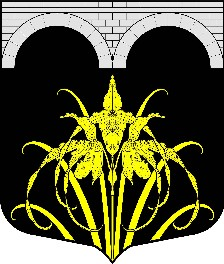 